FORMATO PEDAGÓGICO CARACTERIZACIÓNFORMATO PEDAGÓGICO CARACTERIZACIÓNFORMATO PEDAGÓGICO CARACTERIZACIÓNReconocimiento, lectura y descripción inicial del grupoReconocimiento, lectura y descripción inicial del grupoReconocimiento, lectura y descripción inicial del grupoPARA INICIAREste momento corresponde a la organización previa, de alistamiento interno, para la atención de la comunidad por el Programa Crea. En él se dan las articulaciones con diferentes instituciones públicas, privadas y agentes comunitarios para identificar las necesidades de atención, socializar la oferta de formación de las Líneas, conocer de forma detallada las propuestas o intereses pedagógicos de la institución o comunidad, para determinar los requerimientos mínimos de operación y fijar acuerdos.PARA INICIAREste momento corresponde a la organización previa, de alistamiento interno, para la atención de la comunidad por el Programa Crea. En él se dan las articulaciones con diferentes instituciones públicas, privadas y agentes comunitarios para identificar las necesidades de atención, socializar la oferta de formación de las Líneas, conocer de forma detallada las propuestas o intereses pedagógicos de la institución o comunidad, para determinar los requerimientos mínimos de operación y fijar acuerdos.PARA INICIAREste momento corresponde a la organización previa, de alistamiento interno, para la atención de la comunidad por el Programa Crea. En él se dan las articulaciones con diferentes instituciones públicas, privadas y agentes comunitarios para identificar las necesidades de atención, socializar la oferta de formación de las Líneas, conocer de forma detallada las propuestas o intereses pedagógicos de la institución o comunidad, para determinar los requerimientos mínimos de operación y fijar acuerdos.CÓDIGO DEL GRUPO:CÓDIGO DEL GRUPO:CÓDIGO DEL GRUPO:FECHA DE INICIO DEL PROCESOLÍNEA DE ATENCIÓNESPACIO DE ATENCIÓNARTISTAS FORMADORESCREA AL QUE PERTENECE O ESTA INSCRITO EL GRUPOÁREA ARTÍSTICAHORARIO DE ATENCIÓNNOMBRE DE LA IEDNIVEL - FASETIPO DE TRAYECTOTIPO DE ATENCIÓNRANGO DE EDADESPOBLACIONDURACIÓN PROYECTADA PARA EL PROCESOCARACTERIZACIÓN (Se desarrolla en 6 sesiones presenciales o sincrónicas)CARACTERIZACIÓN (Se desarrolla en 6 sesiones presenciales o sincrónicas)¿El grupo cuenta con integrantes de alguna de las siguientes poblaciones?OTRAS ENTIDADES ALIADASARTICULACIÓN PEDAGÓGICAARTICULACIÓN PEDAGÓGICAEnfasis PEI:Elementos de Articulación/Armonización Pedagógica:Elementos de Armonización del Componente Académico del Pei (Articulación Curricular):Enfasis PEI:Elementos de Articulación/Armonización Pedagógica:Elementos de Armonización del Componente Académico del Pei (Articulación Curricular):ENCONTRÉMONOSENCONTRÉMONOSEn un momento inicial, tendremos la oportunidad de preguntarnos quiénes somos, de dónde venimos y otras preguntas para reconocernos. También indagaremos sobre cuál ha sido nuestra aproximación con los lenguajes y las prácticas artísticas, desde una mirada individual y colectiva, para identificar posibilidades e intereses de trabajo que abordaremos en los procesos de formación.Este momento también se da a lo largo del proceso formativo cuando ingresan nuevos participantes al grupo, hay un cambio de artista formador o se quiere abordar un nuevo camino dentro de la formación.En un momento inicial, tendremos la oportunidad de preguntarnos quiénes somos, de dónde venimos y otras preguntas para reconocernos. También indagaremos sobre cuál ha sido nuestra aproximación con los lenguajes y las prácticas artísticas, desde una mirada individual y colectiva, para identificar posibilidades e intereses de trabajo que abordaremos en los procesos de formación.Este momento también se da a lo largo del proceso formativo cuando ingresan nuevos participantes al grupo, hay un cambio de artista formador o se quiere abordar un nuevo camino dentro de la formación.EXPERIENCIA PREVIA DE FORMACIÓN ARTÍSTICAEn caso de haber seleccionado una opción describa de forma general la experiencia previa de los participantes.FORMATO PEDAGÓGICO PLANEACIÓNFORMATO PEDAGÓGICO PLANEACIÓNTRACEMOS CAMINOSTRACEMOS CAMINOSA partir de la indagación desde diferentes puntos de vista y reconociendo las diversas identidades, formas de concebir y relacionarse con la realidad de los participantes, sus territorios y comunidades, estos momentos nos permiten llegar a acuerdos y trazar las rutas de navegación por las que los artistas formadores y los participantes podrán transitar dentro de la formación.A partir de la indagación desde diferentes puntos de vista y reconociendo las diversas identidades, formas de concebir y relacionarse con la realidad de los participantes, sus territorios y comunidades, estos momentos nos permiten llegar a acuerdos y trazar las rutas de navegación por las que los artistas formadores y los participantes podrán transitar dentro de la formación.PLANEACIÓN DEL PROCESO FORMATIVOPLANEACIÓN DEL PROCESO FORMATIVOFECHA DE INICIO DE LA PLANEACIÓNPreguntas orientadorasIntencionalidad pedagógica – propósitoObjetivo general del proceso de formaciónObjetivos específicosTemas propuestosModos de hacer(Metodologías y mediaciones didácticas)Modos de hacer(Metodologías y mediaciones didácticas)ReferentesInsumosPLANEADOR DEL PROCESO FORMATIVOPLANEADOR DEL PROCESO FORMATIVOPLANEADOR DEL PROCESO FORMATIVOPLANEADOR DEL PROCESO FORMATIVOPLANEADOR DEL PROCESO FORMATIVOPara el diligenciamiento de las experiencias artísticas en cada semana o mes, tenga en cuenta los momentos de la formación, y por favor escriba las acciones a realizar de acuerdo a los tiempos proyectados en su planeación. Momentos de la formación: a. Trazando caminos / b. Vamos a crear / c. Compatir y visibilizar. Enunciar la estrategia, acorde con los objetivos planteados y el momento del proceso.Para el diligenciamiento de las experiencias artísticas en cada semana o mes, tenga en cuenta los momentos de la formación, y por favor escriba las acciones a realizar de acuerdo a los tiempos proyectados en su planeación. Momentos de la formación: a. Trazando caminos / b. Vamos a crear / c. Compatir y visibilizar. Enunciar la estrategia, acorde con los objetivos planteados y el momento del proceso.Para el diligenciamiento de las experiencias artísticas en cada semana o mes, tenga en cuenta los momentos de la formación, y por favor escriba las acciones a realizar de acuerdo a los tiempos proyectados en su planeación. Momentos de la formación: a. Trazando caminos / b. Vamos a crear / c. Compatir y visibilizar. Enunciar la estrategia, acorde con los objetivos planteados y el momento del proceso.Para el diligenciamiento de las experiencias artísticas en cada semana o mes, tenga en cuenta los momentos de la formación, y por favor escriba las acciones a realizar de acuerdo a los tiempos proyectados en su planeación. Momentos de la formación: a. Trazando caminos / b. Vamos a crear / c. Compatir y visibilizar. Enunciar la estrategia, acorde con los objetivos planteados y el momento del proceso.Para el diligenciamiento de las experiencias artísticas en cada semana o mes, tenga en cuenta los momentos de la formación, y por favor escriba las acciones a realizar de acuerdo a los tiempos proyectados en su planeación. Momentos de la formación: a. Trazando caminos / b. Vamos a crear / c. Compatir y visibilizar. Enunciar la estrategia, acorde con los objetivos planteados y el momento del proceso.es/SemanMOMENTOFECHA DE INICIO DEL MOMENTO PEDAGÓGICOFECHA FINAL DEL MOMENTO PEDAGÓGICODESCRIPCIÓNFORMATO PEDAGÓGICO ANÁLISIS Y SEGUIMIENTO DEL PROCESO FORMATIVOFORMATO PEDAGÓGICO ANÁLISIS Y SEGUIMIENTO DEL PROCESO FORMATIVOFORMATO PEDAGÓGICO ANÁLISIS Y SEGUIMIENTO DEL PROCESO FORMATIVOFORMATO PEDAGÓGICO ANÁLISIS Y SEGUIMIENTO DEL PROCESO FORMATIVOFORMATO PEDAGÓGICO ANÁLISIS Y SEGUIMIENTO DEL PROCESO FORMATIVOVOLVAMOS SOBRE EL PROCESOVOLVAMOS SOBRE EL PROCESOVOLVAMOS SOBRE EL PROCESOVOLVAMOS SOBRE EL PROCESOVOLVAMOS SOBRE EL PROCESOAcción de conceptualización cualitativa que permite observar, acompañar, reorientar, enfocar las actividades y alcances propuestos con determinado grupo de acuerdo con los intereses y logros de los participantes, con las transformaciones de los imaginarios y formas de relación de índole, propiciados por el proceso de formación.Acción de conceptualización cualitativa que permite observar, acompañar, reorientar, enfocar las actividades y alcances propuestos con determinado grupo de acuerdo con los intereses y logros de los participantes, con las transformaciones de los imaginarios y formas de relación de índole, propiciados por el proceso de formación.Acción de conceptualización cualitativa que permite observar, acompañar, reorientar, enfocar las actividades y alcances propuestos con determinado grupo de acuerdo con los intereses y logros de los participantes, con las transformaciones de los imaginarios y formas de relación de índole, propiciados por el proceso de formación.Acción de conceptualización cualitativa que permite observar, acompañar, reorientar, enfocar las actividades y alcances propuestos con determinado grupo de acuerdo con los intereses y logros de los participantes, con las transformaciones de los imaginarios y formas de relación de índole, propiciados por el proceso de formación.Acción de conceptualización cualitativa que permite observar, acompañar, reorientar, enfocar las actividades y alcances propuestos con determinado grupo de acuerdo con los intereses y logros de los participantes, con las transformaciones de los imaginarios y formas de relación de índole, propiciados por el proceso de formación.DURACIÓN TOTAL DEL PROCESO:DURACIÓN TOTAL DEL PROCESO:DURACIÓN TOTAL DEL PROCESO:DURACIÓN TOTAL DEL PROCESO:DURACIÓN TOTAL DEL PROCESO:ANÁLISIS FRENTE A LOS AVANCES DEL PROCESOANÁLISIS FRENTE A LOS AVANCES DEL PROCESOANÁLISIS FRENTE A LOS AVANCES DEL PROCESOANÁLISIS FRENTE A LOS AVANCES DEL PROCESOANÁLISIS FRENTE A LOS AVANCES DEL PROCESOFECHA DE ELABORACIÓN:FECHA DE ELABORACIÓN:FECHA DE ELABORACIÓN:FECHA DE ELABORACIÓN:FECHA DE ELABORACIÓN:¿En qué medida se cumplió la planeación proyectada para este grupo?Indique el porcentaje de cumplimiento (100%)¿En caso de escribir que se modificó totalmente o se realizó parcialmente exponga los motivos o circunstancias que no lo permitieron?¿En caso de escribir que se modificó totalmente o se realizó parcialmente exponga los motivos o circunstancias que no lo permitieron?A) ¿Logró responder a la(s) pregunta(s) orientadora(s) propuestas en la planeación?B) ¿Logró el objetivo general propuesto en la planeación?B) ¿Logró el objetivo general propuesto en la planeación?ALCANCESALCANCESLa perspectiva del programa está orientada por una pedagogía centrada en el desarrollo del ser que abarca: el cambio y transformación a través del desarrollo de dimensiones humanas, creativas y sensibles que permiten la potencia de capacidades individuales y colectivas en tres alcances: a) Reconocer identidades y contextos, como aquella posibilidad de reconocernos desde nuestra singularidad y enunciación, defendiendo el derecho a ser diversos y diversas b) Habitar en colectivo: Al crear y aprender en en colectivo contribuimos a una construcción de sentido que reconoce la potencia del diálogo y el disenso en los procesos de formación y c) La apropiación de los lenguajes y prácticas artísticas: como la posibilidad de hacer propio un lenguaje, así como el reconocimiento de las prácticas artísticas en diferentes contextos.La perspectiva del programa está orientada por una pedagogía centrada en el desarrollo del ser que abarca: el cambio y transformación a través del desarrollo de dimensiones humanas, creativas y sensibles que permiten la potencia de capacidades individuales y colectivas en tres alcances: a) Reconocer identidades y contextos, como aquella posibilidad de reconocernos desde nuestra singularidad y enunciación, defendiendo el derecho a ser diversos y diversas b) Habitar en colectivo: Al crear y aprender en en colectivo contribuimos a una construcción de sentido que reconoce la potencia del diálogo y el disenso en los procesos de formación y c) La apropiación de los lenguajes y prácticas artísticas: como la posibilidad de hacer propio un lenguaje, así como el reconocimiento de las prácticas artísticas en diferentes contextos.Responda de acuerdo al desarrollo de capacidades percibido en el proceso de los y las participantes dentro de cada uno de los alcances propuestos:Responda de acuerdo al desarrollo de capacidades percibido en el proceso de los y las participantes dentro de cada uno de los alcances propuestos:Reconocer identidades y contextosReconocer identidades y contextos1. ¿Fue relevante para el proceso de formación- creación el reconocimiento de las identidades y los contextos de los/as participantes?Habitar en colectivoHabitar en colectivo2. ¿Se evidenciaron cambios y/o desarrollos en las dinámicas de relacionamiento de los participantes teniendo en cuenta aspectos como: la creación colectiva, el trabajo horizontal, el diálogo, la escucha y la participación activa en el proceso de formación?Apropiar los lenguajes y prácticas artísticasApropiar los lenguajes y prácticas artísticas3. ¿En qué medida los/las participantes apropiaron los lenguajes y prácticas artísticas vivenciados en el proceso de formación-creación fortaleciendo las capacidades para el pensar-sentir-hacer, reconociendo las posibilidades expresivas y simbólicas del quehacer artístico (Herramientas teórico-prácticas)?Armonización y articulación pedagógica con la IEDArmonización y articulación pedagógica con la IED¿En qué medida los acuerdos de armonización y articulación pedagógica planteados con la IED aportaron a la planeación y ejecución del proceso de formación y creación?VisibilizaciónVisibilización¿De qué manera se visibilizó el proceso de formación y creación y qué impacto tuvo en el grupo?ProyecciónProyección¿Cuáles son las posibilidades, intereses y temáticas para dar continuidad al proceso de este grupo?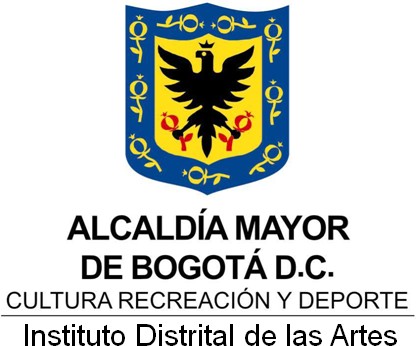 GESTIÓN DE FORMACIÓN EN LAS PRÁCTICAS ARTÍSTICASCódigo: GFOR-F-44GESTIÓN DE FORMACIÓN EN LAS PRÁCTICAS ARTÍSTICASFecha: 29/11/2023GESTIÓN DE FORMACIÓN EN LAS PRÁCTICAS ARTÍSTICASVersión: 03FORMATO PEDAGÓGICO GENERALVersión: 03FORMATO PEDAGÓGICO CARACTERIZACIÓNFORMATO PEDAGÓGICO CARACTERIZACIÓNFORMATO PEDAGÓGICO CARACTERIZACIÓNReconocimiento, lectura y descripción inicial del grupoReconocimiento, lectura y descripción inicial del grupoReconocimiento, lectura y descripción inicial del grupoPARA INICIAREste momento corresponde a la organización previa, de alistamiento interno, para la atención de la comunidad por el Programa Crea. En él se dan las articulaciones con diferentes instituciones públicas, privadas y agentes comunitarios para identificar las necesidades de atención, socializar la oferta de formación de las Líneas, conocer de forma detallada las propuestas o intereses pedagógicos de la institución o comunidad, para determinar los requerimientos mínimos de operación y fijar acuerdos.PARA INICIAREste momento corresponde a la organización previa, de alistamiento interno, para la atención de la comunidad por el Programa Crea. En él se dan las articulaciones con diferentes instituciones públicas, privadas y agentes comunitarios para identificar las necesidades de atención, socializar la oferta de formación de las Líneas, conocer de forma detallada las propuestas o intereses pedagógicos de la institución o comunidad, para determinar los requerimientos mínimos de operación y fijar acuerdos.PARA INICIAREste momento corresponde a la organización previa, de alistamiento interno, para la atención de la comunidad por el Programa Crea. En él se dan las articulaciones con diferentes instituciones públicas, privadas y agentes comunitarios para identificar las necesidades de atención, socializar la oferta de formación de las Líneas, conocer de forma detallada las propuestas o intereses pedagógicos de la institución o comunidad, para determinar los requerimientos mínimos de operación y fijar acuerdos.CÓDIGO DEL GRUPO:CÓDIGO DEL GRUPO:CÓDIGO DEL GRUPO:FECHA DE INICIO DEL PROCESOLÍNEA DE ATENCIÓNESPACIO DE ATENCIÓNARTISTAS FORMADORESCREA AL QUE PERTENECE O ESTA INSCRITO EL GRUPOÁREA ARTÍSTICAHORARIO DE ATENCIÓNNOMBRE DEL COLECTIVONIVEL - FASETIPO DE TRAYECTOTIPO DE ATENCIÓNRANGO DE EDADESPOBLACIONDURACIÓN PROYECTADA PARA EL PROCESOENCONTRÉMONOSENCONTRÉMONOSENCONTRÉMONOSEn un momento inicial, tendremos la oportunidad de preguntarnos quiénes somos, de dónde venimos y otras preguntas para reconocernos. También indagaremos sobre cuál ha sido nuestra aproximación con los lenguajes y las prácticas artísticas, desde una mirada individual y colectiva, para identificar posibilidades e intereses de trabajo que abordaremos en los procesos de formación.Este momento también se da a lo largo del proceso formativo cuando ingresan nuevos participantes al grupo, hay un cambio de artista formador o se quiere abordar un nuevo camino dentro de la formación.En un momento inicial, tendremos la oportunidad de preguntarnos quiénes somos, de dónde venimos y otras preguntas para reconocernos. También indagaremos sobre cuál ha sido nuestra aproximación con los lenguajes y las prácticas artísticas, desde una mirada individual y colectiva, para identificar posibilidades e intereses de trabajo que abordaremos en los procesos de formación.Este momento también se da a lo largo del proceso formativo cuando ingresan nuevos participantes al grupo, hay un cambio de artista formador o se quiere abordar un nuevo camino dentro de la formación.En un momento inicial, tendremos la oportunidad de preguntarnos quiénes somos, de dónde venimos y otras preguntas para reconocernos. También indagaremos sobre cuál ha sido nuestra aproximación con los lenguajes y las prácticas artísticas, desde una mirada individual y colectiva, para identificar posibilidades e intereses de trabajo que abordaremos en los procesos de formación.Este momento también se da a lo largo del proceso formativo cuando ingresan nuevos participantes al grupo, hay un cambio de artista formador o se quiere abordar un nuevo camino dentro de la formación.EXPERIENCIA PREVIA DE FORMACIÓN ARTÍSTICA DEL COLECTIVOCAMBIOS DEL GRUPO Y SUS PARTICIPANTESCAMBIOS DEL GRUPO Y SUS PARTICIPANTESCERCANÍA DE LOS/AS PARTICIPANTES AL LUGAR DE ATENCIÓNCAMBIO DE ARTISTA FORMADOR/ACAMBIO DE ARTISTA FORMADOR/ATRAYECTORIA ARTÍSTICA DEL GRUPORELACIÓN CON LOS CIRCUITOS ARTÍSTICOS Y LA GESTIÓNRELACIÓN CON LOS CIRCUITOS ARTÍSTICOS Y LA GESTIÓNSE CUENTA CON PARTICIPANTES CON DISCAPACIDADEn caso de que sea afirmativa la respuesta, ¿cuántos son?En caso de que sea afirmativa la respuesta, ¿cuántos son?CONDICIONES GENERALES (ESPACIO, MATERIALES, EQUIPOS, INSUMOS)Califique de 1 a 5 cómo está su proceso en relación con estas dos variablesCONDICIONES GENERALES (ESPACIO, MATERIALES, EQUIPOS, INSUMOS)Califique de 1 a 5 cómo está su proceso en relación con estas dos variablesCONDICIONES GENERALES (ESPACIO, MATERIALES, EQUIPOS, INSUMOS)Califique de 1 a 5 cómo está su proceso en relación con estas dos variablesEl espacio cuenta con condiciones fisicas adecuadas para el desarrollo del proceso.El espacio cuenta con condiciones fisicas adecuadas para el desarrollo del proceso.Los equipos, materiales e insumos son suficientes y se encuentran en buena estado para el desarrollo del proceso.Los equipos, materiales e insumos son suficientes y se encuentran en buena estado para el desarrollo del proceso.¿Cuáles son las expectativas, deseos e intenciones que traen los/as paticipantes en el abordaje de los lenguajes y prácticas artísticas?¿Cuáles son las expectativas, deseos e intenciones que traen los/as paticipantes en el abordaje de los lenguajes y prácticas artísticas?¿Cuáles son las expectativas, deseos e intenciones que traen los/as paticipantes en el abordaje de los lenguajes y prácticas artísticas?FORMATO PEDAGÓGICO PLANEACIÓNFORMATO PEDAGÓGICO PLANEACIÓNTRACEMOS CAMINOSTRACEMOS CAMINOSA partir de la indagación desde diferentes puntos de vista y reconociendo las diversas identidades, formas de concebir y relacionarse con la realidad de los participantes, sus territorios y comunidades, estos momentos nos permiten llegar a acuerdos y trazar las rutas de navegación por las que los artistas formadores y los participantes podrán transitar dentro de la formación.A partir de la indagación desde diferentes puntos de vista y reconociendo las diversas identidades, formas de concebir y relacionarse con la realidad de los participantes, sus territorios y comunidades, estos momentos nos permiten llegar a acuerdos y trazar las rutas de navegación por las que los artistas formadores y los participantes podrán transitar dentro de la formación.DESCRIPCIÓN GENERAL DE LA PROPUESTA DE CREACIÓN ACORDADA COLECTIVAMENTEDESCRIPCIÓN GENERAL DE LA PROPUESTA DE CREACIÓN ACORDADA COLECTIVAMENTEFECHA DE INICIO DE LA PLANEACIÓNDESCRIPCIÓN GENERAL DE LA PROPUESTA DE CREACIÓN Y FORMACIÓN¿QUÉ RELACIÓN ENCUENTRAN ENTRE EL MOMENTO DE ENCONTREMONOS Y TRAZANDO CAMINOS DENTRO DE ACORDADO CON EL COLECTIVO?OBJETIVO GENERALOBJETIVOS ESPECÍFICOSMETODOLOGÍA PARA EL DESARROLLO DE LA PROPUESTA DE CREACIÓN (MODOS DE HACER)REFERENTES CONCEPTUALES/VISUALES/TEORICOS/ AUDIOVISUALESRESULTADOS ESPERADOSMATERIALES/RECURSOSPLANEADOR DEL PROCESO FORMATIVOPLANEADOR DEL PROCESO FORMATIVOPLANEADOR DEL PROCESO FORMATIVOPLANEADOR DEL PROCESO FORMATIVOPara el diligenciamiento de las experiencias artísticas en cada semana o mes, tenga en cuenta los momentos de la formación, y por favor escriba las acciones a realizar de acuerdo a los tiempos proyectados en su planeación. Momentos de la formación: a. Trazando caminos / b. Vamos a crear / c. Compatir y visibilizar. Enunciar la estrategia, acorde con los objetivos planteados y el momento del proceso.Para el diligenciamiento de las experiencias artísticas en cada semana o mes, tenga en cuenta los momentos de la formación, y por favor escriba las acciones a realizar de acuerdo a los tiempos proyectados en su planeación. Momentos de la formación: a. Trazando caminos / b. Vamos a crear / c. Compatir y visibilizar. Enunciar la estrategia, acorde con los objetivos planteados y el momento del proceso.Para el diligenciamiento de las experiencias artísticas en cada semana o mes, tenga en cuenta los momentos de la formación, y por favor escriba las acciones a realizar de acuerdo a los tiempos proyectados en su planeación. Momentos de la formación: a. Trazando caminos / b. Vamos a crear / c. Compatir y visibilizar. Enunciar la estrategia, acorde con los objetivos planteados y el momento del proceso.Para el diligenciamiento de las experiencias artísticas en cada semana o mes, tenga en cuenta los momentos de la formación, y por favor escriba las acciones a realizar de acuerdo a los tiempos proyectados en su planeación. Momentos de la formación: a. Trazando caminos / b. Vamos a crear / c. Compatir y visibilizar. Enunciar la estrategia, acorde con los objetivos planteados y el momento del proceso.SEMANAMOMENTOFECHADESCRIPCIÓNFORMATO PEDAGÓGICO ANÁLISIS Y SEGUIMIENTO DEL PROCESO FORMATIVOFORMATO PEDAGÓGICO ANÁLISIS Y SEGUIMIENTO DEL PROCESO FORMATIVOFORMATO PEDAGÓGICO ANÁLISIS Y SEGUIMIENTO DEL PROCESO FORMATIVOFORMATO PEDAGÓGICO ANÁLISIS Y SEGUIMIENTO DEL PROCESO FORMATIVOFORMATO PEDAGÓGICO ANÁLISIS Y SEGUIMIENTO DEL PROCESO FORMATIVOVOLVAMOS SOBRE EL PROCESOVOLVAMOS SOBRE EL PROCESOVOLVAMOS SOBRE EL PROCESOVOLVAMOS SOBRE EL PROCESOVOLVAMOS SOBRE EL PROCESOAcción de conceptualización cualitativa que permite observar, acompañar, reorientar, enfocar las actividades y alcances propuestos con determinado grupo de acuerdo con los intereses y logros de los participantes, con las transformaciones de los imaginarios y formas de relación de índole, propiciados por el proceso de formación.Acción de conceptualización cualitativa que permite observar, acompañar, reorientar, enfocar las actividades y alcances propuestos con determinado grupo de acuerdo con los intereses y logros de los participantes, con las transformaciones de los imaginarios y formas de relación de índole, propiciados por el proceso de formación.Acción de conceptualización cualitativa que permite observar, acompañar, reorientar, enfocar las actividades y alcances propuestos con determinado grupo de acuerdo con los intereses y logros de los participantes, con las transformaciones de los imaginarios y formas de relación de índole, propiciados por el proceso de formación.Acción de conceptualización cualitativa que permite observar, acompañar, reorientar, enfocar las actividades y alcances propuestos con determinado grupo de acuerdo con los intereses y logros de los participantes, con las transformaciones de los imaginarios y formas de relación de índole, propiciados por el proceso de formación.Acción de conceptualización cualitativa que permite observar, acompañar, reorientar, enfocar las actividades y alcances propuestos con determinado grupo de acuerdo con los intereses y logros de los participantes, con las transformaciones de los imaginarios y formas de relación de índole, propiciados por el proceso de formación.DURACIÓN TOTAL DEL PROCESO:DURACIÓN TOTAL DEL PROCESO:DURACIÓN TOTAL DEL PROCESO:DURACIÓN TOTAL DEL PROCESO:DURACIÓN TOTAL DEL PROCESO:ANÁLISIS FRENTE A LOS AVANCES DEL PROCESOANÁLISIS FRENTE A LOS AVANCES DEL PROCESOANÁLISIS FRENTE A LOS AVANCES DEL PROCESOANÁLISIS FRENTE A LOS AVANCES DEL PROCESOANÁLISIS FRENTE A LOS AVANCES DEL PROCESOFECHA DE ELABORACIÓN:FECHA DE ELABORACIÓN:FECHA DE ELABORACIÓN:FECHA DE ELABORACIÓN:FECHA DE ELABORACIÓN:¿En qué medida se cumplió la planeación proyectada para este grupo?Indique el porcentaje de cumplimiento (100%)¿En caso de escribir que se modificó totalmente o se realizó parcialmente exponga los motivos o circunstancias que no lo permitieron?¿En caso de escribir que se modificó totalmente o se realizó parcialmente exponga los motivos o circunstancias que no lo permitieron?ALCANCESALCANCESLa perspectiva del programa está orientada por una pedagogía centrada en el desarrollo del ser que abarca: el cambio y transformación a través del desarrollo de dimensiones humanas, creativas y sensibles que permiten la potencia de capacidades individuales y colectivas en tres alcances: a) Reconocer identidades y contextos, como aquella posibilidad de reconocernos desde nuestra singularidad y enunciación, defendiendo el derecho a ser diversos y diversas b) Habitar en colectivo: Al crear y aprender en en colectivo contribuimos a una construcción de sentido que reconoce la potencia del diálogo y el disenso en los procesos de formación y c) La apropiación de los lenguajes y prácticas artísticas: como la posibilidad de hacer propio un lenguaje, así como el reconocimiento de las prácticas artísticas en diferentes contextos.La perspectiva del programa está orientada por una pedagogía centrada en el desarrollo del ser que abarca: el cambio y transformación a través del desarrollo de dimensiones humanas, creativas y sensibles que permiten la potencia de capacidades individuales y colectivas en tres alcances: a) Reconocer identidades y contextos, como aquella posibilidad de reconocernos desde nuestra singularidad y enunciación, defendiendo el derecho a ser diversos y diversas b) Habitar en colectivo: Al crear y aprender en en colectivo contribuimos a una construcción de sentido que reconoce la potencia del diálogo y el disenso en los procesos de formación y c) La apropiación de los lenguajes y prácticas artísticas: como la posibilidad de hacer propio un lenguaje, así como el reconocimiento de las prácticas artísticas en diferentes contextos.Reconocer identidades y contextosReconocer identidades y contextos1. ¿Influyeron las identidades y los contextos de los/as participantes en el desarrollo del proceso de formación y creación?Habitar en colectivoHabitar en colectivo1. ¿Las dinamicas del grupo en la creación colectiva, el trabajo horizontal, el diálogo, la escucha y la participación activa fue una constante en el proceso de formación creación?¿Se logró consolidar un colectivo?Si la respuesta es SÍ: ¿De qué manera se logró la consolidación del colectivo?Si la respuesta es NO: ¿Cuente por qué no se dio?Apropiar los lenguajes y prácticas artísticasApropiar los lenguajes y prácticas artísticas1. ¿Los/as participantes se apropiaron de los lenguajes y prácticas artisitcas vivenciados en el proceso de formación - creación?¿De qué manera se visibilizó el proceso de formación y creación y qué impacto tuvo en el grupo?GESTIÓN DE FORMACIÓN EN LAS PRÁCTICAS ARTÍSTICASCódigo: GFOR-F-44GESTIÓN DE FORMACIÓN EN LAS PRÁCTICAS ARTÍSTICASFecha: 29/11/2023GESTIÓN DE FORMACIÓN EN LAS PRÁCTICAS ARTÍSTICASVersión: 03FORMATO PEDAGÓGICO GENERALVersión: 03FORMATO PEDAGÓGICO CARACTERIZACIÓNFORMATO PEDAGÓGICO CARACTERIZACIÓNFORMATO PEDAGÓGICO CARACTERIZACIÓNReconocimiento, lectura y descripción inicial del grupoReconocimiento, lectura y descripción inicial del grupoReconocimiento, lectura y descripción inicial del grupoPARA INICIAREste momento corresponde a la organización previa, de alistamiento interno, para la atención de la comunidad por el Programa Crea. En él se dan las articulaciones con diferentes instituciones públicas, privadas y agentes comunitarios para identificar las necesidades de atención, socializar la oferta de formación de las Líneas, conocer de forma detallada las propuestas o intereses pedagógicos de la institución o comunidad, para determinar los requerimientos mínimos de operación y fijar acuerdos.PARA INICIAREste momento corresponde a la organización previa, de alistamiento interno, para la atención de la comunidad por el Programa Crea. En él se dan las articulaciones con diferentes instituciones públicas, privadas y agentes comunitarios para identificar las necesidades de atención, socializar la oferta de formación de las Líneas, conocer de forma detallada las propuestas o intereses pedagógicos de la institución o comunidad, para determinar los requerimientos mínimos de operación y fijar acuerdos.PARA INICIAREste momento corresponde a la organización previa, de alistamiento interno, para la atención de la comunidad por el Programa Crea. En él se dan las articulaciones con diferentes instituciones públicas, privadas y agentes comunitarios para identificar las necesidades de atención, socializar la oferta de formación de las Líneas, conocer de forma detallada las propuestas o intereses pedagógicos de la institución o comunidad, para determinar los requerimientos mínimos de operación y fijar acuerdos.CÓDIGO DEL GRUPO:CÓDIGO DEL GRUPO:CÓDIGO DEL GRUPO:FECHA DE INICIO DEL PROCESOLÍNEA DE ATENCIÓNESPACIO DE ATENCIÓNARTISTAS FORMADORESCREA AL QUE PERTENECE O ESTA INSCRITO EL GRUPOÁREA ARTÍSTICAHORARIO DE ATENCIÓNNOMBRE DEL COLECTIVONIVEL - FASETIPO DE TRAYECTOTIPO DE ATENCIÓNRANGO DE EDADESPOBLACIONDURACIÓN PROYECTADA PARA EL PROCESOENCONTRÉMONOSEn un momento inicial, tendremos la oportunidad de preguntarnos quiénes somos, de dónde venimos y otras preguntas para reconocernos. También indagaremos sobre cuál ha sido nuestra aproximación con los lenguajes y las prácticas artísticas, desde una mirada individual y colectiva, para identificar posibilidades e intereses de trabajo que abordaremos en los procesos de formación.Este momento también se da a lo largo del proceso formativo cuando ingresan nuevos participantes al grupo, hay un cambio de artista formador o se quiere abordar un nuevo camino dentro de la formación.DESCRIPCIÓN DEL CONTEXTO DE LAS POBLACIONESMOVILIDAD (CAMBIOS DEL GRUPO Y DE LOS INTEGRANTES)DESCRIPCIÓN DEL GRUPO Y DE LOS PARTICIPANTES EN FORMACIÓN:Intereses de los participantes y creación artística.Experiencia y conocimientos del grupo en relación con las áreas artísticas (Danza, teatro, artes plásticas, artes electrónicas, audiovisuales, música, creación literaria, otras).Oportunidades y necesidades del grupo.FORMATO PEDAGÓGICO PLANEACIÓNFORMATO PEDAGÓGICO PLANEACIÓNTRACEMOS CAMINOSTRACEMOS CAMINOSA partir de la indagación desde diferentes puntos de vista y reconociendo las diversas identidades, formas de concebir y relacionarse con la realidad de los participantes, sus territorios y comunidades, estos momentos nos permiten llegar a acuerdos y trazar las rutas de navegación por las que los artistas formadores y los participantes podrán transitar dentro de la formación.A partir de la indagación desde diferentes puntos de vista y reconociendo las diversas identidades, formas de concebir y relacionarse con la realidad de los participantes, sus territorios y comunidades, estos momentos nos permiten llegar a acuerdos y trazar las rutas de navegación por las que los artistas formadores y los participantes podrán transitar dentro de la formación.DESCRIPCIÓN DE LA PROPUESTA DE CREACIÓN ACORDADA COLECTIVAMENTE (MAPEO DE ACUERDOS)DESCRIPCIÓN DE LA PROPUESTA DE CREACIÓN ACORDADA COLECTIVAMENTE (MAPEO DE ACUERDOS)FECHA DE INICIO DE LA PLANEACIÓNDescriba brevemente ¿cuáles serían las principales temáticas/problemáticas y contenidos artisticos a abordar durante el proceso?¿Cual es el objetivo general de aprendizaje del proceso/ proyecto?¿Cuáles son los objetivos específicos del proceso/proyecto?Describa brevemente la manera en que se realizó el ejercicio de construcción del mapeo de acuerdos junto al grupo.Comparta aqui el link / enlace de su mapeo de acuerdos.(Asegurese que la ubicacion de este archivo no cambie durante el año)Modos de hacer(Metodologías y mediaciones didácticas)Modos de hacer(Metodologías y mediaciones didácticas)Referentes: (Pedagógicos, Disciplinares, Metodologicos)Insumos y recursos: (Materiales - instrumentos)PLANEADOR DEL PROCESO FORMATIVOPLANEADOR DEL PROCESO FORMATIVOPLANEADOR DEL PROCESO FORMATIVOPLANEADOR DEL PROCESO FORMATIVOPLANEADOR DEL PROCESO FORMATIVOPara el diligenciamiento de las experiencias artísticas en cada semana o mes, tenga en cuenta los momentos de la formación, y por favor escriba las acciones a realizar de acuerdo a los tiempos proyectados en su planeación. Momentos de la formación: a. Trazando caminos / b. Vamos a crear / c. Compatir y visibilizar. Enunciar la estrategia, acorde con los objetivos planteados y el momento del proceso.Para el diligenciamiento de las experiencias artísticas en cada semana o mes, tenga en cuenta los momentos de la formación, y por favor escriba las acciones a realizar de acuerdo a los tiempos proyectados en su planeación. Momentos de la formación: a. Trazando caminos / b. Vamos a crear / c. Compatir y visibilizar. Enunciar la estrategia, acorde con los objetivos planteados y el momento del proceso.Para el diligenciamiento de las experiencias artísticas en cada semana o mes, tenga en cuenta los momentos de la formación, y por favor escriba las acciones a realizar de acuerdo a los tiempos proyectados en su planeación. Momentos de la formación: a. Trazando caminos / b. Vamos a crear / c. Compatir y visibilizar. Enunciar la estrategia, acorde con los objetivos planteados y el momento del proceso.Para el diligenciamiento de las experiencias artísticas en cada semana o mes, tenga en cuenta los momentos de la formación, y por favor escriba las acciones a realizar de acuerdo a los tiempos proyectados en su planeación. Momentos de la formación: a. Trazando caminos / b. Vamos a crear / c. Compatir y visibilizar. Enunciar la estrategia, acorde con los objetivos planteados y el momento del proceso.Para el diligenciamiento de las experiencias artísticas en cada semana o mes, tenga en cuenta los momentos de la formación, y por favor escriba las acciones a realizar de acuerdo a los tiempos proyectados en su planeación. Momentos de la formación: a. Trazando caminos / b. Vamos a crear / c. Compatir y visibilizar. Enunciar la estrategia, acorde con los objetivos planteados y el momento del proceso.MESMOMENTOMOMENTOFECHA DE INICIO DEL MOMENTO PEDAGÓGICOFECHA FINAL DEL MOMENTO PEDAGÓGICOMOMENTO - TRACEMOS CAMINOSMOMENTO - TRACEMOS CAMINOSMOMENTO - TRACEMOS CAMINOSMOMENTO - TRACEMOS CAMINOSMOMENTO - TRACEMOS CAMINOS¿Cuáles son los principales temas para la reflexión personal o social que pretenden abordar, y las técnicas o elementos de los lenguajes artísticos propuestos para este proceso?¿Cuáles son los principales temas para la reflexión personal o social que pretenden abordar, y las técnicas o elementos de los lenguajes artísticos propuestos para este proceso?¿Cuáles son las expectativas de los participantes en este momento del proceso formativo?¿Cuáles son las expectativas de los participantes en este momento del proceso formativo?MOMENTO - VAMOS A CREARMOMENTO - VAMOS A CREARMOMENTO - VAMOS A CREARMOMENTO - VAMOS A CREARMOMENTO - VAMOS A CREAR¿Cuáles han sido los acuerdos y apuestas colectivas/ individuales para la consolidación del proyecto o proceso de creación y la reflexión del colectivo?¿Cuáles han sido los acuerdos y apuestas colectivas/ individuales para la consolidación del proyecto o proceso de creación y la reflexión del colectivo?¿Que dificultades o desafios han enfrentado en el momento de creación?¿Que dificultades o desafios han enfrentado en el momento de creación?MOMENTO - COMPARTAMOS Y HAGAMOS VISIBLEMOMENTO - COMPARTAMOS Y HAGAMOS VISIBLEEnumere ¿cuáles son las acciones de visibilización propuestas para el proceso? y¿cuales son las reflexiones que este ejercicio de muestra busca generar en la población?¿De qué manera se realizarán los montajes, puestas en escena, exposiciones o acciones de visibilización propuestas?FORMATO PEDAGÓGICO ANÁLISIS Y SEGUIMIENTO DEL PROCESO FORMATIVOFORMATO PEDAGÓGICO ANÁLISIS Y SEGUIMIENTO DEL PROCESO FORMATIVOFORMATO PEDAGÓGICO ANÁLISIS Y SEGUIMIENTO DEL PROCESO FORMATIVOFORMATO PEDAGÓGICO ANÁLISIS Y SEGUIMIENTO DEL PROCESO FORMATIVOFORMATO PEDAGÓGICO ANÁLISIS Y SEGUIMIENTO DEL PROCESO FORMATIVOVOLVAMOS SOBRE EL PROCESOVOLVAMOS SOBRE EL PROCESOVOLVAMOS SOBRE EL PROCESOVOLVAMOS SOBRE EL PROCESOVOLVAMOS SOBRE EL PROCESOAcción de conceptualización cualitativa que permite observar, acompañar, reorientar, enfocar las actividades y alcances propuestos con determinado grupo de acuerdo con los intereses y logros de los participantes, con las transformaciones de los imaginarios y formas de relación de índole, propiciados por el proceso de formación.Acción de conceptualización cualitativa que permite observar, acompañar, reorientar, enfocar las actividades y alcances propuestos con determinado grupo de acuerdo con los intereses y logros de los participantes, con las transformaciones de los imaginarios y formas de relación de índole, propiciados por el proceso de formación.Acción de conceptualización cualitativa que permite observar, acompañar, reorientar, enfocar las actividades y alcances propuestos con determinado grupo de acuerdo con los intereses y logros de los participantes, con las transformaciones de los imaginarios y formas de relación de índole, propiciados por el proceso de formación.Acción de conceptualización cualitativa que permite observar, acompañar, reorientar, enfocar las actividades y alcances propuestos con determinado grupo de acuerdo con los intereses y logros de los participantes, con las transformaciones de los imaginarios y formas de relación de índole, propiciados por el proceso de formación.Acción de conceptualización cualitativa que permite observar, acompañar, reorientar, enfocar las actividades y alcances propuestos con determinado grupo de acuerdo con los intereses y logros de los participantes, con las transformaciones de los imaginarios y formas de relación de índole, propiciados por el proceso de formación.DURACIÓN TOTAL DEL PROCESO:DURACIÓN TOTAL DEL PROCESO:DURACIÓN TOTAL DEL PROCESO:DURACIÓN TOTAL DEL PROCESO:DURACIÓN TOTAL DEL PROCESO:ANÁLISIS FRENTE A LOS AVANCES DEL PROCESOANÁLISIS FRENTE A LOS AVANCES DEL PROCESOANÁLISIS FRENTE A LOS AVANCES DEL PROCESOANÁLISIS FRENTE A LOS AVANCES DEL PROCESOANÁLISIS FRENTE A LOS AVANCES DEL PROCESOFECHA DE ELABORACIÓN:FECHA DE ELABORACIÓN:FECHA DE ELABORACIÓN:FECHA DE ELABORACIÓN:FECHA DE ELABORACIÓN:¿En qué medida se cumplió la planeación proyectada para este grupo?Indique el porcentaje de cumplimiento (100%)¿En caso de escribir que se modificó totalmente o se realizó parcialmente exponga los motivos o circunstancias que no lo permitieron?¿En caso de escribir que se modificó totalmente o se realizó parcialmente exponga los motivos o circunstancias que no lo permitieron?Describa de manera general cómo se realizó este momento de valoración cualitativa colectiva con los participantes.Describa de manera general cómo se realizó este momento de valoración cualitativa colectiva con los participantes.ALCANCESALCANCESLa perspectiva del programa está orientada por una pedagogía centrada en el desarrollo del ser que abarca: el cambio y transformación a través del desarrollo de dimensiones humanas, creativas y sensibles que permiten la potencia de capacidades individuales y colectivas en tres alcances: a) Reconocer identidades y contextos, como aquella posibilidad de reconocernos desde nuestra singularidad y enunciación, defendiendo el derecho a ser diversos y diversas b) Habitar en colectivo: Al crear y aprender en en colectivo contribuimos a una construcción de sentido que reconoce la potencia del diálogo y el disenso en los procesos de formación y c) La apropiación de los lenguajes y prácticas artísticas: como la posibilidad de hacer propio un lenguaje, así como el reconocimiento de las prácticas artísticas en diferentes contextos.La perspectiva del programa está orientada por una pedagogía centrada en el desarrollo del ser que abarca: el cambio y transformación a través del desarrollo de dimensiones humanas, creativas y sensibles que permiten la potencia de capacidades individuales y colectivas en tres alcances: a) Reconocer identidades y contextos, como aquella posibilidad de reconocernos desde nuestra singularidad y enunciación, defendiendo el derecho a ser diversos y diversas b) Habitar en colectivo: Al crear y aprender en en colectivo contribuimos a una construcción de sentido que reconoce la potencia del diálogo y el disenso en los procesos de formación y c) La apropiación de los lenguajes y prácticas artísticas: como la posibilidad de hacer propio un lenguaje, así como el reconocimiento de las prácticas artísticas en diferentes contextos.Reconocer identidades y contextosReconocer identidades y contextos¿Considera que se alcanzaron los objetivos y expectativas de este proceso?¿Se lograron resolver los desafíos y/o eventualidades?¿Los procesos propiciaron espacios de reflexión y diálogo?Amplie su respuestaAmplie su respuestaHabitar en colectivoHabitar en colectivo¿Las decisiones fueron tomadas de manera colectiva?¿Cómo fue la participación del grupo en la ejecución general de la propuesta?¿Qué tanto se han fortalecido los vínculos y las relaciones entre los participantes a partir del proceso de formación?Amplie su respuestaAmplie su respuestaApropiar los lenguajes y prácticas artísticasApropiar los lenguajes y prácticas artísticas¿Cuáles son los logros obtenidos durante el proceso? (Logros Técnicos, Logros Reflexivos, Logros Convivenciales, socioemocionales o personales)¿Qué cambios en las formas de ser, pensar y hacer se dieron en los participantes a partir del proceso de formación?¿Qué inquietudes, planes o proyectos individuales o colectivos quedan para el futuro con y/o sin acompañamiento del formador?¿Sé compartieron la experiencia y logros del proceso de manera interna o externa?¿Sé compartieron la experiencia y logros del proceso de manera interna o externa?Describa ¿Cómo impactó al grupo la decisión de compartir o NO compartir los resultados del proceso?